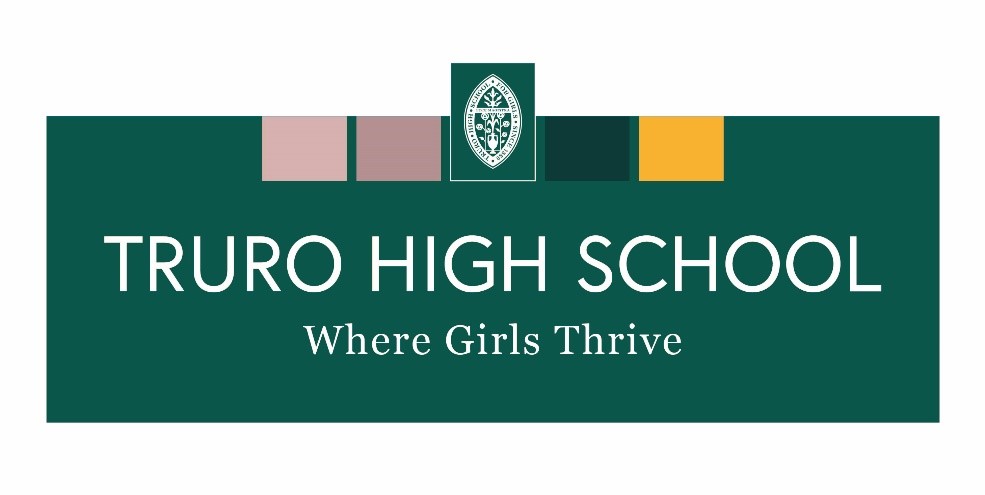 Boarding Weekend ActivitiesSummer Term 2024 (First half)N.B. As much as we’re really hoping to do all of these things, they will always be subject to numbers, Cornish weather, transport and boarders’ suggestionsPlease let us know if there is anything you would really like to do!Some of these trips may carry small additional charges that can be added to your termly bill. You will be told about this closer to the time.DateActivities19/20/21 April Friday – Ice Cream Factory Saturday – Horse Riding (extra cost of £30) Sunday - Coast path walk 26/27/28 April Friday – Games nightSaturday – Camel TrailSunday – Beach visit 3/4/5/6 May Friday – SmoresSaturday – Surf Lesson (yr 7 & 8 Occasional weekend) Sunday – St Ives visit Bank Holiday Monday – Carboot sale10/11/12 MayFriday – Perfume making Saturday – SUP boarding  Sunday – Walk17/18/19 MayFriday – Big screen movie night in Piran Saturday – Sushi MakingSunday – Aqua park Half Term